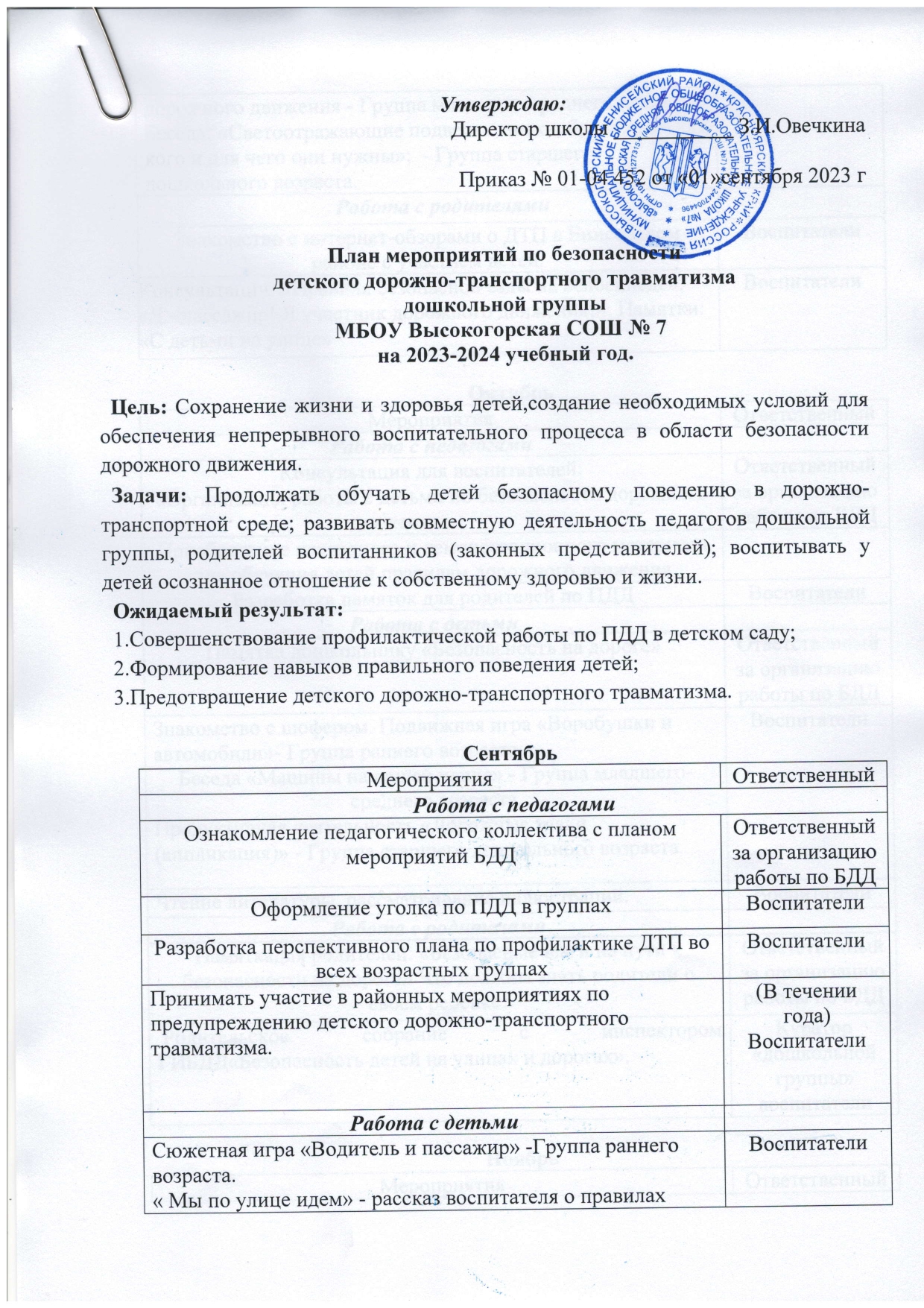 ОктябрьНоябрь Декабрь                                                       Январь Февраль Март  Апрель Май  Исполнитель: Ответственный за БДД в дошкольной группе _____________ /Кривонос М.А./                   дорожного движения - Группа младшего-среднего возраста.Беседа: «Светоотражающие подвески, знаки, браслеты – для кого и для чего они нужны»;  - Группа старшего дошкольного возраста.                                   Работа с родителямиЗнакомство с интернет-обзорами о ДТП в Енисейском районе с участием детей.ВоспитателиКонсультации: «Правила безопасной езды на велосипеде», «Я - пассажир! Я участник дорожного движения!». Памятки: «С детьми на улице»ВоспитателиМероприятия Ответственный Работа с педагогамиКонсультация для воспитателей: «Организация работы с детьми по безопасности дорожного движения»		Ответственный за организацию работы по БДДПриобретение наглядного и демонстрационного материала для обучения детей правилам дорожного движенияРазработка памяток для родителей по ПДДВоспитателиРабота с детьмиПамятка дошкольнику «Безопасность на дороге»Ответственный за организацию работы по БДДЗнакомство с шофером. Подвижная игра «Воробушки и автомобили»- Группа раннего возраста.Беседа «Машины на нашей улице» - Группа младшего-среднего возраста.Продуктивная деятельность «Дорожные знаки (аппликация)» - Группа старшего дошкольного возраста.ВоспитателиЧтение литературы, рассматривание иллюстраций.ВоспитателиРабота с родителямиПамяткадля родителей: «Безопасные шаги на пути к безопасности на дороге» Что должны знать родители о своем ребенке?Ответственный за организацию работы по БДД Родительское собрание с инспектором ГИБДД«Безопасность детей на улицах и дорогах».Куратор «дошкольной группы»воспитателиМероприятия Ответственный Работа с педагогами Работа с педагогами Приобретение детской художественной литературы, наглядное пособие  по ПДДДиректор школыРабота с детьмиВыставка детских рисунков «Что о безопасности узнали, то в рисунках рассказали»ВоспитателиЧтение художественной литературы, рассматривание картин, иллюстраций, заучивание стихов о ПДД.ВоспитателиПросмотр видеофильма «Детям о правилах дорожного движения».ВоспитателиРабота с родителямиОформление уголков для родителейВоспитателиВыставка семейных рисунков по безопасности дорожного движения «Мы за безопасное движение»ВоспитателиМероприятия Ответственный Работа с педагогами Подготовка к проведению развлечений с детьми по ПДДКуратор «дошкольной группы»Провести консультацию для воспитателей «Методика построения системы работы по изучению дошкольниками правил дорожного движения»Куратор «дошкольной группы»Работа с детьмиИгры с машинами «Отвези кирпичики на стройку». -Группа раннего возрастаБеседа «Как воспитанные дети ведут себя в транспорте». Моделирование ситуаций.Подвижная игра «Найди свой цвет (красный, зеленый, желтый)» - Группа младшего-среднего возрастаБеседы: «Где можно кататься на санках», «Автомобили в моем дворе».   - Группа старшего дошкольного возрастаВоспитателиОрганизация и проведение игрВоспитателиЧтение произведений и рассматривание иллюстрацийВоспитателиРабота с родителями Папка – передвижка «Основные правила поведения, чтобы несчастных случаев происходило как можно реже» ВоспитателиКонсультация «Безопасность детей в новогодние праздники и каникулы».Ответственный за организацию работы по БДДМероприятия Ответственный Работа с педагогами «Методика подготовки занятий в игровой форме».Куратор «дошкольной группы»Работа с детьмиЛитературный калейдоскоп «Красный, жёлтый, зелёный».ВоспитателиМузыкальный руководительОрганизация и проведение игрВоспитателиЧтение произведений и рассматривание иллюстрацийВоспитателиРабота с родителямиИнструктаж с родителями о правилах безопасного поведения на дорогах в зимнее время.Советы для родителей «Поведение детей в общественном транспорте» ВоспитателиВстреча с инспекторами ГИБДДПроведение инструктажа родителей по ПДД (на общем родительском собрании)Директор школыКуратор «дошкольной группы»Мероприятия Ответственный Работа с детьмиВстреча с работниками ГИБДД (рассказ о правилах перехода улиц, дорог).Ответственный за организацию работы по БДД, воспитателиМузыкальное развлечение для старших дошкольниковМузыкальный руководитель Выставка   детских рисунков «Зеленый огонек»ВоспитателиРабота с родителямиИнформационный стенд для родителейВоспитателиПапка – передвижкаВоспитателиГазета «Добрая дорога детства»ВоспитателиМероприятия Ответственный Работа с педагогами Организация работы с родителями по ПДДКуратор «дошкольной группы»Работа с детьмиПросмотр обучающих мультфильмов: «Дозорные дороги» серия №5 «Безопасный путь»;«Смешарики – Азбука безопасности серии №30,№12,№28, №20»Ответственный за организацию работы по БДДЗнакомство со светофором.Подвижная игра «Веселый светофор» (действие по сигналу)- Группа раннего возрастаБеседа «Как переходить улицу»Дидактическая игра «Что говорит светофор»-Группа младшего-среднего возрастаБеседа «Дорожные знаки – наши друзья». Рассматривание иллюстраций. Дидактические игры «Собери знак», «Сигналы светофора». Сюжетно – ролевая игра «Внимание светофор» - Группа старшего дошкольного возрастаВоспитателиЧтение произведений и рассматривание иллюстрацийВоспитателиРабота с родителямиКонсультация для родителей «Как переходить улицу с детьми» группа младшего-среднего возраста.Воспитатели«Правила дорожного движения» познавательно- игровой конкурс для взрослых и детей (старший дошкольный возраст)ВоспитателиМероприятия Ответственный Работа с педагогами Провести консультацию для воспитателей «Целевые прогулки как форма профилактики детского дорожно-транспортного травматизма»Куратор «дошкольной группы»Работа с детьмиМузыкально-спортивный праздник «Азбука дорожного движения».ВоспитателиМузыкальный руководительВыставка детских рисунков « Дорога не место для игр».ВоспитателиОрганизация и проведение игрВоспитателиЧтение произведений и рассматривание иллюстрацийВоспитателиРабота с родителями Домашнее задание: «Составление план-схемы «Мой путь в детский сад»ВоспитателиПапка передвижка «Информация о ПДД для велосипедистов»ВоспитателиИзготовление атрибутов для транспортной площадкиВоспитателиМероприятия Ответственный Работа с педагогами Анализ работы с детьми и родителями по ПДДКуратор «дошкольной группы»Подготовка атрибутов для транспортной площадкиВоспитатели Работа с детьмиДиагностика уровня знаний детей по ПДДВоспитателиСюжетная игра «Мы едем, едем, едем…»- Группа раннего возрастаРассказ воспитателя «Правила проезда в автомобиле»-Группа младшего-среднего возраста.Беседы на закрепление правил дорожного движения«Мой друг – велосипед»- Группа старшего дошкольного возраста.ВоспитателиРабота с родителямиВстреча с работниками ГИБДДКуратор «дошкольной группы»Составление детьми рассказов «Что я видел на улице, когда шёл (ехал) в детский сад.ВоспитателиПроведение инструктажа родителей по ПДДВоспитатели 